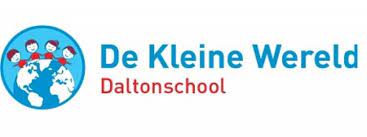 Agenda MR-vergadering De Kleine Wereld
Datum: dinsdag 10 mei 2022
Locatie: Lokaal groep 6 De Kleine Wereld
Notulist: Aletta Schotanus
Aanwezig: Dennis, Ilja, Ellen, Bas, Muriël, Aletta
Afwezig: Mabel, BoudewijnAgendapunt:Welkom
Ilja opent de vergadering en heet iedereen welkom. Mabel heeft zich voor de vergadering afgemeld. Boudewijn bleek door miscommunicatie niet op de hoogte te zijn van de vergadering.
Agenda + notulen 10-03-2022Er zijn geen aanvullingen op de agenda. De notulen van de vorige vergadering zijn akkoord.Nalopen actielijstAletta heeft haar voorstelstukje voor in de nieuwsbrief gestuurd naar Mabel. Een tip is om ons als MR aan het begin van het nieuwe schooljaar in september voor te stellen middels een aparte nieuwsbrief / een apart bericht via Social Schools. Begin volgend schooljaar zal er ook een fysieke ouderavond gaan plaatsvinden, waarbij de MR iets over zichzelf kan vertellen.Muriël heeft als contactpersoon begin deze week een mail gestuurd naar de MR-en van de Hietweide en de Oase. Er is nog geen reactie ontvangen.In het informatieboekje over de MR stonden veel interessante dingen, maar niet iets wat direct op onze MR van toepassing is. Soms is het voor de MR wel handig meer achtergrondinformatie te hebben ter ondersteuning van een bepaald onderwerp. Een tip is om ons in te schrijven voor de MR-nieuwsbrief via CNV Academie. Er is een mail gestuurd naar Chris ter voorbereiding van de GMR om o.a. aandacht te vragen welke invloed de overname van de Theo Thijssen in de Hoven heeft op de tekorten die er nu al zijn; zie voor zijn antwoord bijlage 2. Chris is vergeten te vragen naar een exploitatieoverzicht; hij neemt dit de komende GMR-vergadering mee.Het instemmingsformulier m.b.t. de urenverantwoording vakanties 2022-2023 is tijdens de vergadering ondertekend door de MR (oudergeleding).Ingekomen postIlja gaat wat betreft de ingekomen post navraag doen bij Mabel. Indien nodig, zal dit doorgestuurd worden naar de MR.
Actie n.a.v. agenda komende GMR-vergadering 17 mei 2022 (zie bijlage 4)Formatiebeleidsplan:Er zal SKBG-breed gekeken worden naar de formatie en ter instemming aan de GMR worden voorgelegd.Stappenplan ICT:Er zal bij SKBG gekeken worden naar een verdere uitrol van de huidige hardware en digiborden.  Ook zal gekeken worden of deze geüpdatet dienen te worden. Voor alle scholen is er een ICT-versnellingslijst afgenomen om na te gaan waar de scholen tegenaan lopen; of er al iets te traag loopt en wat hiervoor indien nodig begroot dient te worden. De afschrijving lijkt sneller te gaan dan voorheen ingeschat. Tevens is er vanuit de leerkrachten de wens voor een laptop, zodat zij deze ook mee naar huis kunnen nemen voor werk. SKBG zal kijken naar eventuele mogelijkheden hiervoor.Onderwijs aan Oekraïense kinderen: 
Er zijn afspraken gemaakt voor de regio; Stichting Archipel is degene die het onderwijs aan Oekraïense kinderen gaat organiseren middels de Oekraïense taalschakelklas (OTSK). Op dit moment zijn er in Twello slechts enkele leerlingen; zij dienen binnen het reguliere onderwijs opgevangen te worden. De Kleine Wereld heeft aangegeven daar op dit moment geen ruimte voor te hebben. Bij meer leerlingen zal Klein Twello geopend worden. Mocht het zover komen wordt er gekozen voor de volgende indeling van het onderwijs: éénderde welzijn; éénderde school; éénderde sport en spel. Bezetting voor Klein Twello zal tevens georganiseerd worden door Stichting Archipel. NPO Gelden: De NPO-gelden worden met twee jaar verlengd; het basisbedrag komt nu op 500 euro per leerling te staan.Overleg met Raad van Toezicht:Op 13 juni 2022 staat er een gesprek met de Raad van Toezicht gepland; hier zal een afvaardiging van de GMR bij aanwezig zijn.Voor nu zijn er vanuit de MR geen punten die extra aandacht vragen voor de GMR.Mededelingen directieIntegraal huisvestingsplan gemeente VoorstGemeente Voorst is druk bezig met onderzoeken naar waar ruimtetekort is; waar ruimte over is en probeert dit allemaal in kaart te brengen. Er zijn ook een aantal projecten voor nieuwbouw/ verbouw bij een aantal scholen. Tevens wordt er gekeken naar het evt. bouwen/ kunnen uitbreiden van meer sportcomplexen. Volgend jaar is de eis dat er minimaal twee uur per week gym gegeven wordt. Dit mag ook buiten, maar de voorkeur gaat uit naar binnen. Het gymschema is nu al lastig rond te krijgen. De Kleine Wereld is door het gebrek aan ruimte voorzichtiger met het verhuren aan anderen; ze zijn wel bereid mee te denken, maar willen minimaal één lokaal overhouden als flexlokaal en het beter kunnen uitdragen van de Daltonmethode. Daarnaast is er behoefte aan het hebben van een teamkamer. Een tijdelijke voorziening of noodvoorziening behoort ook tot de opties, maar is lastig om voor elkaar te krijgen bij de gemeente.Formatieplan
Het formatieplan is in overleg met alle leerkrachten opgesteld; een werkgroep heeft meegedacht. Er kon tot vandaag op gereageerd worden; iedereen is akkoord. Helaas één leerkracht boventallig geworden; zij gaat binnen de SKBG op een andere school aan de slag. Aan de hand van het formatieplan zal het werkverdelingsplan opgesteld worden. De PMR dient hier instemming voor te geven. Besteding NPO-geldenDe verwachting is dat er uiteindelijk wat gelden overblijven; hoeveel is vanwege de salarisverhogingen lastig in te schatten. Er zal een goede besteding van de gelden komen; bijvoorbeeld aanschaf nieuw materiaal. De MR krijgt t.z.t. een overzicht ter akkoord.Schoolplan evalueren naar jaarplanDit staat op de ambitiekaart; komen we volgende vergadering op terug.Concept schoolgids
Deze is nog niet af; wettelijk gezien moeten er bepaalde punten in opgenomen worden. Er wordt onderling gesproken over een leukere manier van presenteren. Op de volgende vergadering zal het onderwerp schoolgids terugkomen.Tussenevaluatie PV A RIE-verzuim
Niet van toepassing. Het ziekteverzuimcijfer op de Kleine Wereld is onder het gemiddelde van SKBG. Ook coronagerelateerd is de Kleine Wereld er relatief goed door heen gekomen.Uitkomst gesprek gemeente m.b.t. verkeersveiligheid
Het bruggetje zal worden verbreed; het fietspad wordt niet verlegd. Er is gesproken over het plaatsen van poortjes aan het begin en eind. Dit zal wel voor opstopping kunnen zorgen. Het is een langdurig traject en zal niet op korte termijn worden uitgevoerd.Rol van de MRDit onderwerp wordt verplaatst naar het eerste overleg van komend schooljaar of als extra moment ingepland. Middels eigen informatie kijken wat we als MR willen en welke koers we willen varen (o.a. opstellen van speerpunten). Externe input middels training is hierbij (voorlopig) nog niet van toepassing.Locatie volgend overlegHet is traditie om de laatste vergadering van het schooljaar af te sluiten met een barbecue. Het idee is om nu ergens een hapje te gaan eten. Er wordt afgesproken donderdag 16 juni om 19.00 uur bij Gasterij De Patron te vergaderen/ te eten. Wat verder ter tafel komt en rondvraagMuriël: is het al zeker dat Boudewijn volgend schooljaar als oudergeleding wil toetreden bij de MR? Zo ja, dan stop ik waarschijnlijk als lid. Toevoeging Ilja/ Ellen: er is geen ruimte voor een extra personeelslid bij de MR.Besluiten en actiesIs er een reactie gekomen vanuit de MR-en van de Hietweide en de Oase?Exploitatieoverzicht SKBG ontvangen vanuit de GMR?Rol MR op vergadering volgend schooljaar of als extra moment inplannen.
SluitingIlja sluit de vergadering rond 21.30 uur.
